Uzależnienie od papierosówDym tytoniowy powstaje w czasie niecałkowitego spalania tytoniu. Jego skład może się zmieniać w zależności od rodzaju palonego tytoniu. Dym tytoniowy stanowi kompleks gazowo-płynno-stały, który zawiera około 4000 związków chemicznych, w tym ponad 40 udowodniono działanie rakotwórcze. Przykładowe substancję znajdujące się w dymie papierosowym:np.:nikotyna – podstawowy składnik, insektycyd kontaktowy, silna     trucizna,substancje smoliste,aceton – rozpuszczalnik, składnik farb i lakierów,tlenek węgla – czad, występujący w spalinach,chlorek winylu – wykorzystywany w przemyśle tworzyw sztucznych,cyjanowodór – kwas pruski używany do ludobójstwa w komorach gazowych,arsen – trucizna, składnik chemicznych środków bojowych,polon – pierwiastek promieniotwórczy,kadm – silnie trujący metal strategiczny,amoniak – stosowany w chłodnictwie, składnik nawozów mineralnych,naftalen – środek owadobójczy,fenol – kwas karbolowy, składnik środków żrących.Uzależnienie od nikotyny i wieloletnie palenie tytoniu może powodować choroby ze strony układu oddechowego, krwionośnego i pokarmowego. Co grozi nałogowemu palaczowi?Nowotwory płuc, krtani, nowotwory jamy ustnej;    Zapalenie oskrzeli i zapalenie płuc;    Rozedma, astma;    Przewlekła obturacyjna choroba płuc;    Choroba wieńcowa, zawał serca, miażdżyca;    Choroba naczyń obwodowych – głównie kończyn (choroba Bürgera);    Choroby naczyniowe mózgu, udar mózgu;    Choroba wrzodowa żołądka i dwunastnicy;    Rak pęcherza moczowego, rak szyjki macicy, rak prącia, rak trzustki, rak żołądka, rak warg, rak gardła, rak przełyku;    Mniejsza potencja seksualna, zaburzenia erekcji, impotencja i niepłodność;    Częste infekcje górnych dróg oddechowych (grypa, przeziębienia);    Insulinooporność (cukrzyca typu 2);    Zaćma (katarakta), zwyrodnienia plamki żółtej oka;    Zmiany w obrębie krążków międzykręgowych o typie dyskopatii.Według ekspertów, nikotynizm to jeden z najtrudniejszych do przezwyciężenia nałogów. Palacze niejednokrotnie próbują rzucić palenie bez żadnych rezultatów. Warto mieć świadomość korzyści płynących z niepalenia. Za abstynencją nikotynową przemawiają nie tylko argumenty zdrowotne i chęć uniknięcia katalogu powyższych chorób czy powikłań, ale również względy finansowe. Rezygnując z zakupu paczki papierosów, w perspektywie długofalowej można zaoszczędzić naprawdę sporo gotówki.Ponadto, nie paląc, po dwunastu godzinach od ostatniego papierosa stężenie tlenku węgla we krwi wraca do normy. Po tygodniu organizm oczyszcza się z nikotyny, po miesiącu – ustępują kłopoty z oddychaniem, po trzech miesiącach – poprawia się stan i funkcje układu krwionośnego, po pięciu latach – ryzyko zgonu na raka płuc zmniejsza się o połowę, a do piętnastu lat – prawdopodobieństwo zapadnięcia na chorobę wieńcową będzie takie samo, jak u osoby, która nigdy nie paliła.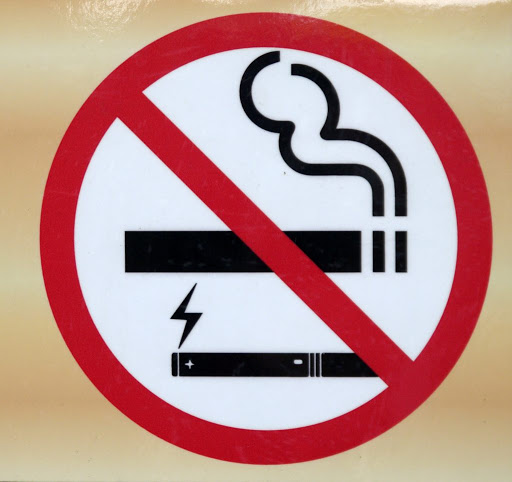 